Samostudiu 30. 3 – 3. 4. 2020 Narýsujte dle popsaného 1. způsobu postupu následující příklad (obrázek je výsledek, nejsou tam všechny kroky).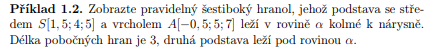 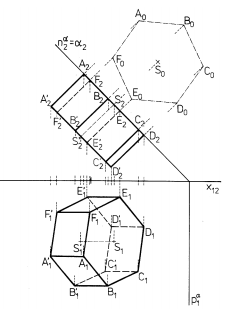 Pozn.:Pobočná hrana znamená boční hranu.Zdá se vám, že chybí zadání roviny alfa? Nikoli. 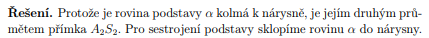 to jsme procvičili v minulých hodinách, hledáme půdorys a nárys pravoúhlého šestiúhelníku ležícího v rovině kolmé k nárysně.víme, že nárysem je úsečka a půdorysem šestiúhelník, jehož protilehlé strany jsou rovnoběžné – pozor, minule to některým nevyšlojak to sestrojíme? Nejprve podstava1. Způsob: otočíme rovinu podstavy do půdorysny (body A a S), sestrojíme šestiúhelník (skutečná podstava) a pomocí osové afinity najdeme půdorys podstavy  - rovnoběžník, dále  na ordinálách a na nárysné stopě najdeme nárys podstavy. (čtěte si to vícekrát, ono to sepne) – takto narýsovat.2. Způsob: sklopíme rovinu podstavy do nárysny, tam najdeme skutečnou velikost podstavy (čerchovaně, viz. obrázek)  a pomocí kolmic vrátíme zpět, čímž získáme nárys podstavy – úsečku, vypadá to lépe, než ten 1. Způsob, ale jak najít půdorys? Budu muset otáčet a využít první způsob. Proč tedy vůbec druhý způsob řešení? Je to ukázka příkladu na řez tělesa rovinou. Představte si, že hranol měl ještě půlku nad touto rovinou (odřízli jsme ji), v tu chvíli je sklopený šestiúhelník nejen skutečnou velikostí podstavy tělesa v zadané úloze, ale také skutečnou velikostí řezu tělesa rovinou. – za pár hodin se na tento způsob hledání skutečné velikosti odkáži, skutečná velikost získaná sklápěním je nám ale známá už dlouho. Toto nerýsovat, jen to znát.Máme podstavu, jak dál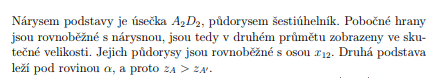 Přiblížení odstavce:Boční hrany jsou kolmé k nárysné stopě a délka odpovídá skutečnosti, na kolmice k nárysné stopě naneseme výšku, 3 cm, vznikne nám obdélník, který představuje nárys tělesa.Ještě půdorys. Hrany jsou v půdorysu rovnoběžné se základnicí, a průměty bodů jsou na ordinálách, tedy sestrojíte A1A1´, …, F1F1´, a už máte skoro hotovo. Chybí pouze viditelnost, to jsme cvičili přes krycí body, někdo to možná i vidí, to by bylo fajn.